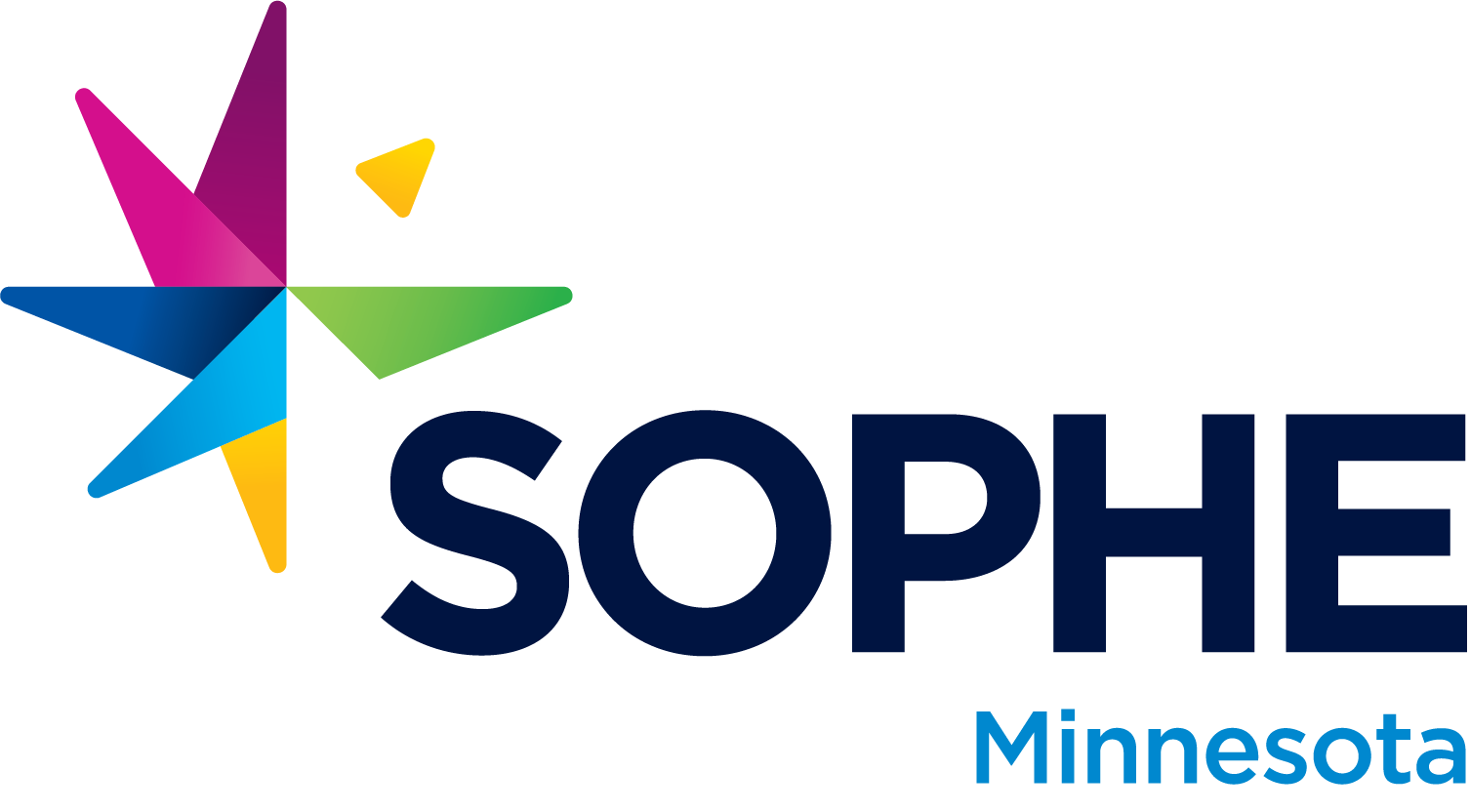 May 2022 AgendaMNSOPHE MN SOPHE Board Meeting of the Executive Committee and Officers Date: Friday, May 20, 2022, 1:00-2:30Meeting Link:  https://minnstate.zoom.us/j/97961744536 Meeting ID: 979 6174 4536 Board Google Main FolderAGENDACall to order & approval of agenda – MaryRoll call- JeanIntroductions & Welcome to Lauren Witt, attending, interested in Advocacy Chair roleOld BusinessApproval of April 2022 Minutes   2022 GoalsExplore process and documents needed for becoming a 501(c)(3) organizationEstablish student scholarship awards  – Student scholarship ($250?) + Advocacy SummitExplore partnering opportunities with other organizationsProfessional development offerings quarterlyEstablish plan for marketing the value of health educatorsMOU for Assistance with CHES credits- MPHA  https://docs.google.com/document/d/1hfW9X5iYcQvc6CMtRSN88zL9kSPpFPM-/edit?usp=sharing&ouid=102372305426061623481&rtpof=true&sd=trueRequest from Iowa SOPHE - Updates from meeting with Dr. Erica Thomas - MaryNew Business
Officer and Committee Reports (move Liz up?)- President Report –MaryA HUGE Kudos to Cat and reviewers - MPHA conferenceCurrent Health education faculty roster - anyone have updates? https://docs.google.com/spreadsheets/d/1mCvruOrElN8UFcz7ZSswpglxwPvyDgYd/edit?usp=sharing&ouid=102372305426061623481&rtpof=true&sd=true- Secretary’s Report – Jean- Past-president Report –Kelly- President-elect Report, update on HES - Liz	- Student Representative Report - Kenia and Katie-Treasurer Report—Cherylee -  - Advocacy Report –- Communications - SiaPosting schedule: MWF - Posts and stories in the afternoon on FB and IGWeekends - Liking/following other pages/organizationsEvery other Friday - Email updates/jobs opportunities to google groupMost popular post: Member Highlight (321 reached on FB)In the last 28 days (Apr. 22 - May 19):# of people reached = 958 FB and 107 IG# of people visited = 35 FB and 38 IG# of new likes/followers = 8 FB (282 total) and 14 IG (100 total)- Continuing Education—CatBIG thank you to Kelly, Mary, Sia and Liz for all the hard work in a short time frame for the MPHA Conference! MN SOPHE Webinars (all are 12-1pm CST)June 9: Mental Health- Sue Adberholden *Please help us promote this!  August 11 (NEW date): Suicide Prevention- Stephanie Downey Community engagement- Melissa Heinen (TBD)Social Media (TBD)Delegate Report—JudithAwards Committee - PHMembership Report—TaylourMem and Comm April MeetingNew Membership One PagerMembership Brochure6. Good of the Order 7.  Adjournment20212022Kelly KunkelPresidentMary Kramermary.kramer-1@mnsu.edu(614) 208-7115 cellMary KramerPresident ElectLiz Heimerheimerliz314@gmail.com 507-848-7613 cellSuzanne DriessenPast PresidentKelly Kunkelkunke003@umn.edu(507) 381-3861 cellJudith LuebkeNational DelegateJudith Luebke judithluebke@me.com507.382.5710 cellJean StreetarSecretaryJean Streetarjmstree27@gmail.com612-618-7822Cherylee Sherry
TreasurerCherylee Sherrycsherry.flowers@gmail.com612-747-6931 cellDerek HerschAdvocacy Chair???Liz HeimerAwards ChairPH Mouamoua.pahoua@co.olmsted.mn.us507-779-4528Cecelia SchaferComm ChairSia Xiongsiaxiong95@gmail.com(651) 338-6349Antonia YenserContinuing Ed ChairCat Gangigangi.catherine@gmail.com810-814-1767Taylour BlakemanMembership ChairTaylour Blakemansopheminn@gmail.com(763) 267 4018Kayla RStudent Rep - UndergradKenia GuietterezSia XiongStudent Rep - GradKatie StapletonHELPFUL(Positive Impact)HARMFUL(Negative impact)InternalSTRENGTHSIncrease Membership NumbersDoesn’t cost anything to change nameHelping neighboring statePartnering with another organizationProfessional DevelopmentHelp to market to health educatorsWEAKNESSESJoe: “Potentially taking on more issues than we have the person-power, time, and/or desire to address”In person events more challengingAlready feeling spread out in MN alreadyBurnout from volunteersMaybe it wouldn't feel as relatable (takes away from MN populations / policy)Advocacy challenging = political climates different in states; Advocacy chair role is more extensiveWould have to go through drastic changes (bylaws, budget, etc.)Not in a place of readiness to mergeDon’t have the same population / public health engagement as MNExternalOPPORTUNITIESCan still help them without necessarily mergingContact other chapters with multiple states and ask how they operate (Kansas / Missouri; Delta)Could get more board membersMore efforts in recruiting (Iowa CHES, MN Summit; Wisconsin CHES list; N / S Dakota) for eventsPhased approach, engagement firstWhat does a partnership look like? “What would dating them look like for 3 years?” - CheryleeWestern WI partnerships opportunitiesTHREATSDoes Iowa SOPHE have major debts?Not everyone agrees to take on extra commitment from the board / membership to fully mergeWouldn’t bring a lot to the table for MNSOPHE